№ 267-368-605   Алексеева Л.А.         Соблюдай правила: 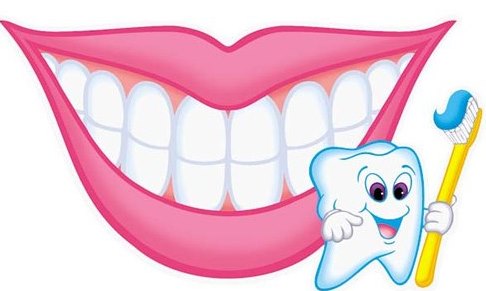 1.Чтобы злой волшебник не мог больше навредить вашим зубам,  надо чистить зубы   утром и вечером зубной  пастой, она защитит вас от черного волшебства злого колдуна Кариеса. Колдун этой процедуры сильно  боится.2. Необходимо 2 раза в год ходить к зубному врачу-стоматологу на осмотр зубов, чтобы не подпустить  Кариес к зубам.3. А еще  нельзя грызть грецкие орехи или твердые конфеты, а еще хуже – брать в рот всякие предметы, например, карандаши, металлические предметы, игрушки, палочки, так как  на зубах образуются трещинки. Туда и попадают успевшие убежать от слюны микробы злого Кариеса или кусочки пищи, и тогда зубы начинают чернеть, гнить и болеть.Соблюдая эти правила вы защитите свои зубы от кариеса.БУДЬТЕ ЗДОРОВЫ!_____________________________________________________________________________№ 267-368-605   Алексеева Л.А.Соблюдай правила:1.Чтобы злой волшебник не мог больше навредить вашим зубам,  надо чистить зубы   утром и вечером зубной  пастой, она защитит вас от черного волшебства злого колдуна Кариеса. Колдун этой процедуры сильно  боится.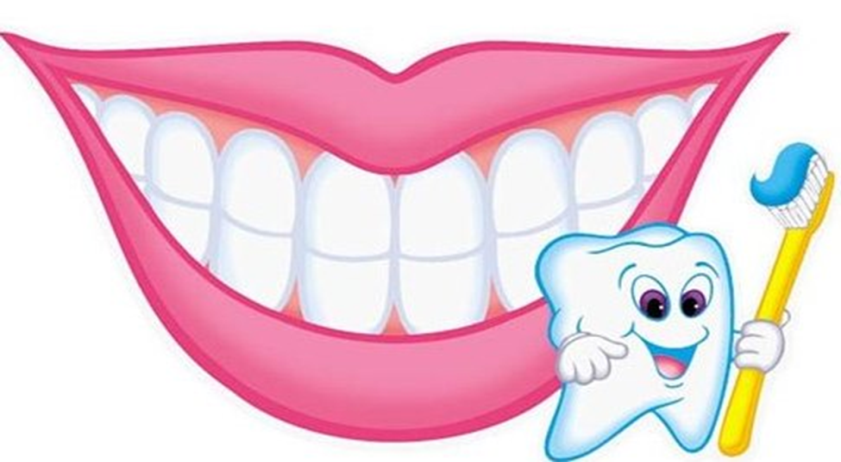 2. Необходимо 2 раза в год ходить к зубному врачу-стоматологу на осмотр зубов, чтобы не подпустить  Кариес к зубам.3. А еще  нельзя грызть грецкие орехи или твердые конфеты, а еще хуже – брать в рот всякие предметы, например, карандаши, металлические предметы, игрушки, палочки, так как  на зубах образуются трещинки. Туда и попадают успевшие убежать от слюны микробы злого Кариеса или кусочки пищи, и тогда зубы начинают чернеть, гнить и болеть. Соблюдая эти правила вы защитите свои зубы от кариеса.БУДЬТЕ ЗДОРОВЫ! № 267-368-605   Алексеева Л.А.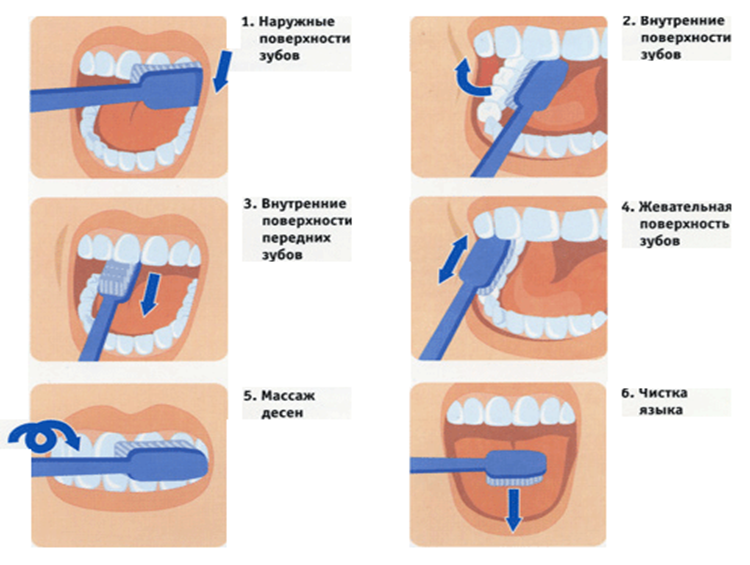 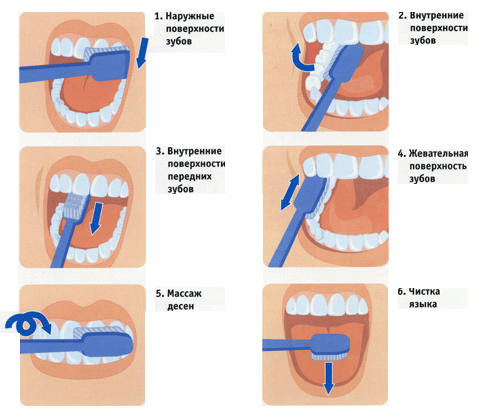 